How to access ‘family friendly’ settings on TikTok.Go to your child’s profile page and select the 3 horizontal lines in the top right-hand corner. 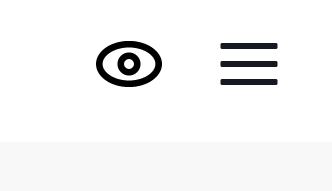 Select ‘settings and privacy’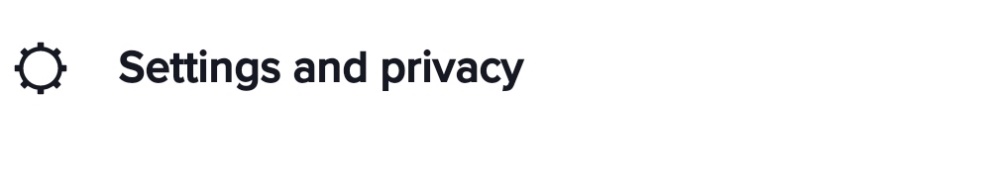 Select ‘family pairing’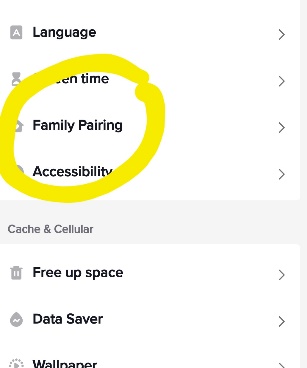 Follow instructions to set safe controls on your child profile.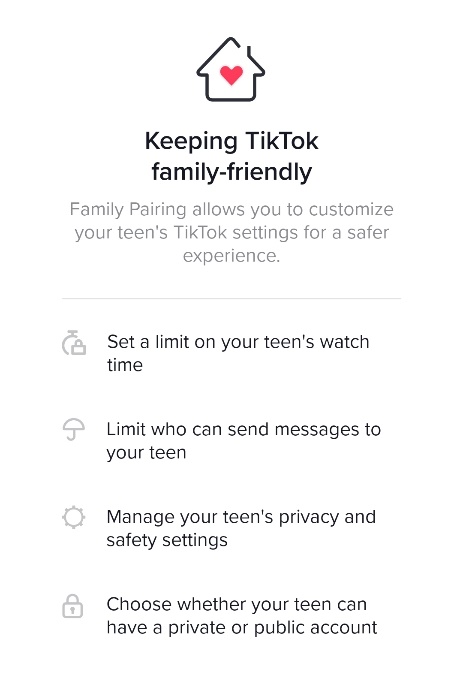 